ОБЩИНСКИ СЪВЕТ - ГРАД РУДОЗЕМ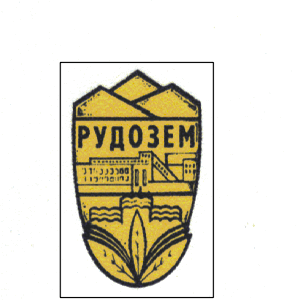 Препис!Р Е Ш Е Н И Е№  319  НА ОБЩИНСКИ СЪВЕТ – РУДОЗЕМ, ВЗЕТО НА РЕДОВНО  ЗАСЕДАНИЕ, СЪСТОЯЛО СЕ НА 30.01.2014 г., ПРОТОКОЛ № 34ОТНОСНО: Приемане на План за работа на Общински съвет през 2014 годинаОбщинският съвет след като се запозна с представения план от Председателя на Общински съвет - Рудозем – Митко Асенов Младенов и на основание чл. 21, ал.1, т. 23 от Закона за местното самоуправление и местната администрация и чл. 62, ал.2 от Правилника за организацията и дейността на Общински съвет, неговите комисии и взаимодействието му с Общинската администрация      След проведеното  гласуване РЕШИ:Приема План за работа на Общински съвет – Рудозем за 2014 г.   Общ брой общински съветници:17   Присъствали:17   Гласували:17   За: 17   Против:--   Въздържали се: --                                     		          Председател на ОбС:……...................                                                                                            /инж. М. Младенов / ОБЩИНСКИ СЪВЕТ - ГРАД РУДОЗЕМПрепис!Р Е Ш Е Н И Е№  320  НА ОБЩИНСКИ СЪВЕТ – РУДОЗЕМ, ВЗЕТО НА РЕДОВНО  ЗАСЕДАНИЕ, СЪСТОЯЛО СЕ НА 30.01.2014 г., ПРОТОКОЛ № 34ОТНОСНО: Работата на Общински съвет – Рудозем за периода  01.07.2013 – 31.12.2013 година.Общинският съвет след като се запозна с Докладната записка № 34 /23.01.2014 г. , внесена от председателя на Общински съвет – Рудозем – инж. Митко Младенов и на  основание на чл.15, ал.3 от Правилника за  организацията и дейността на Общинския съвет, неговите комисии и взаимодействието му с общинската администрация  и  на основание чл. 21, ал. 1, т. 23 и чл. 27, ал. 6 от Закона за местното самоуправление и местната администрацияСлед проведеното  гласуване РЕШИ:Приема Отчета за работата на Общински съвет–Рудозем през второто полугодие на 2013 год. с направените в него изводи и препоръки.   Общ брой общински съветници: 17   Присъствали: 17   Гласували: 17   За: 17	   Против: --   Въздържали се:--                                         		 Председател на Об.С:……...................                                                                                    /инж.Митко Младенов / ОБЩИНСКИ СЪВЕТ - ГРАД РУДОЗЕМПрепис!Р Е Ш Е Н И Е№  321  НА ОБЩИНСКИ СЪВЕТ – РУДОЗЕМ, ВЗЕТО НА РЕДОВНО  ЗАСЕДАНИЕ, СЪСТОЯЛО СЕ НА 30.01.2014 г., ПРОТОКОЛ № 34ОТНОСНО: Изменение и допълнение на Правилника за   организация и дейността на общинския съвет, неговите комисии и взаимодействието му с общинската администрацияОбщинският съвет след като се запозна с Докладната записка № 35 /23.01.2014 г. , внесена от председателя на Общински съвет – Рудозем – инж. Митко Младенов и на основание  чл. 21, ал. 3 във вр.с чл. 34, ал.2, във връзка с ал. 1 от ЗМСМАСлед проведеното гласуванеРЕШИ:Приема Правилник за изменение и допълнение на Правилник за организацията и дейността на общинския съвет, неговите комисии и взаимодействието му с общинската администрация, както следва:    § 1.    Aл.2 на чл.23 се изменя със следния текст:  „За изпълнение на задълженията си общинския съветник получава месечно възнаграждение в размер на 60 на сто от средната брутна работна заплата на общинската администрация за съответния месец.  §2.    Aл.3 на чл.23 се изменя със следния текст:  „При отсъствие от заседание на Общинския съвет или от заседание на постоянните и временни комисии  към Общинския съвет, възнаграждението на общинският съветник по чл.23, ал.2 се намалява както следва: от заседание на Общински съвет – 50 лева ; от заседание на постоянна комисия –  40 лева ; от заседание на временна комисия – 30 лева.”§3.  Изменението и допълнението на правилника влиза в сила от 01.02.2014г.§4.  Останалата част от правилника остава непроменена.   Общ брой общински съветници: 17   Присъствали: 17   Гласували: 17   За: 16	   Против:  1   Въздържали се:--                                         		 Председател на Об.С:……...................                                                                                    /инж.Митко Младенов / ОБЩИНСКИ СЪВЕТ - ГРАД РУДОЗЕМПрепис!Р Е Ш Е Н И Е№  322  НА ОБЩИНСКИ СЪВЕТ – РУДОЗЕМ, ВЗЕТО НА РЕДОВНО  ЗАСЕДАНИЕ, СЪСТОЯЛО СЕ НА 30.01.2014 г., ПРОТОКОЛ № 34ОТНОСНО:Приемане на отчет за дейността на Местна комисия за борба с противообществените прояви - Рудозем за 2013 г. и План-програма за дейността на комисията за 2014 г.Общинският съвет след като се запозна с Докладната записка № 20 /21.01.2014 г. , внесена от кмета на Община Рудозем – Румен Венциславов Пехливанов и на основание  чл. 7, ал. 2 от ЗБППМН и чл. 21, ал.1, т. 23 от ЗМСМАСлед проведеното гласуванеРЕШИ:1. Общински съвет – Рудозем – приема „Отчет за дейността на МКБППМН-  Рудозем за 2013 г.”;2. Приема План-програма за дейността на МКБППМН за 2014 г.   Общ брой общински съветници: 17   Присъствали: 17   Гласували: 17   За: 17	   Против: --   Въздържали се:--                                         		 Председател на Об.С:……...................                                                                                    /инж.Митко Младенов / ОБЩИНСКИ СЪВЕТ - ГРАД РУДОЗЕМПрепис!Р Е Ш Е Н И Е№  323  НА ОБЩИНСКИ СЪВЕТ – РУДОЗЕМ, ВЗЕТО НА РЕДОВНО  ЗАСЕДАНИЕ, СЪСТОЯЛО СЕ НА 30.01.2014 г., ПРОТОКОЛ № 34ОТНОСНО: Одобряване на оценка  за право на пристрояване в УПИ VІІ, кв.3, гр.Рудозем Общинският съвет след като се запозна с Докладната записка № 25 /23.01.2014 г. , внесена от кмета на Община Рудозем – Румен Венциславов Пехливанов и на основание на чл. 21, ал. 1, т. 8  от ЗМСМА, чл. 38, ал. 2 от Закона за общинска собственост, чл. 180, във връзка с    чл. 182, ал. 1 от Закона за устройство на територията и във връзка с чл. 41, ал. 2 от   Закона за общинската собственост и чл.38 а от Наредба за реда за придобиване,  управление и разпореждане с общинско имущество След проведеното поименно гласуванеРЕШИ:            1. Учредява на Станислав Радославов Симовски, право на пристрояване за изграждане на гараж с РЗП 50 м2   към жилищна сграда, построена в УПИ VІІ, кв.3 по ПУП на гр.Рудозем с идентификатор 63207.504.321  , за който е съставен Акт  № 331 / 13.01.2013 г. за частна общинска собственост.            2. Правото на строеж върху общинска земя е придобито, съгласно Договор за отстъпено право на строеж от 10.05.1990 г. 3. Общински съвет Рудозем приема изготвената експертна оценката за  отстъпване право на пристрояване  към жилищна сграда  построена  съгласно Договор за отстъпване право на строеж за жилищна сграда върху  общински имот- частна общинска собственост  представляващ VІІ, кв.3 по ПУП на гр.Рудозем с идентификатор 63207.504.321 с площ на пристрояване 50,00 м2   в размер на 525 лв. на Станислав Радославов Симовски  .            4. Общински съвет Рудозем упълномощава кмета на община Рудозем да издаде заповед, в която да бъдат описани всички дължими суми / като режийни разноски, данъци и такси/ по разпоредителната сделка за учредяване право на пристрояване върху имота по т.1 от настоящото решение и сключи договор за учредяване право на пристрояване.   Общ брой общински съветници: 17   Присъствали: 17   Гласували: 17   За: 17	   Против: --   Въздържали се:--                                         		 Председател на Об.С:……...................                                                                                    /инж.Митко Младенов / ОБЩИНСКИ СЪВЕТ - ГРАД РУДОЗЕМПрепис!Р Е Ш Е Н И Е№  324  НА ОБЩИНСКИ СЪВЕТ – РУДОЗЕМ, ВЗЕТО НА РЕДОВНО  ЗАСЕДАНИЕ, СЪСТОЯЛО СЕ НА 30.01.2014 г., ПРОТОКОЛ № 34ОТНОСНО: Отстъпване право на пристрояванe  в УПИ ІІ, кв.39 А,  гр.Рудозем Общинският съвет след като се запозна с Докладната записка № 26 /23.01.2014 г. , внесена от кмета на Община Рудозем – Румен Венциславов Пехливанов и на основание чл. 21, ал. 1, т. 8 от ЗМСМА, чл. 38, ал. 2 и 3 от Закона за общинска собственост във връзка с чл. 37, ал.5  и  ал.6,  т.2 от Закона за общинската собственост След проведеното поименно гласуванеРЕШИ:            1. Учредява на „Мюсюлманско изповедание” гр.София  безвъзмездно право на пристрояване на гаражи и складове със РЗП 204,40 м2  и учебна зала – първи етап с РЗП 149,50 м2 към нежилищна сграда - джамия, построена в УПИ ІІ, кв.39 А по ПУП на гр.Рудозем с идентификатор 63207.502.18, за който е съставен Акт  № 294 / 18.03.2013 г. за частна общинска собственост, вписан в служба по вписванията при районен съд – Мадан с вх. рег. № 179 /26.03.2013 г.            2. Правото на строеж върху общинска земя е придобито, съгласно Договор за отстъпено право на строеж от 14.06.1991 г.            3. Общински съвет Рудозем упълномощава кмета на община Рудозем да издаде заповед  и сключи договор за учредяване право на пристрояване.   Общ брой общински съветници: 17   Присъствали: 17   Гласували: 17   За: 17	   Против: --   Въздържали се:--                                         		 Председател на Об.С:……...................                                                                                    /инж.Митко Младенов / ОБЩИНСКИ СЪВЕТ - ГРАД РУДОЗЕМПрепис!Р Е Ш Е Н И Е№  325  НА ОБЩИНСКИ СЪВЕТ – РУДОЗЕМ, ВЗЕТО НА РЕДОВНО  ЗАСЕДАНИЕ, СЪСТОЯЛО СЕ НА 30.01.2014 г., ПРОТОКОЛ № 34ОТНОСНО: Одобряване на оценка на  УПИ V, кв.49 по ПУП на с.ЧепинциОбщинският съвет след като се запозна с Докладната записка № 27 /23.01.2014 г., внесена от кмета на Община Рудозем – Румен Венциславов Пехливанов и на основание чл. 41, ал. 2 ЗОС, във връзка с чл.21, ал.1, т.8 от ЗМСМА След проведеното поименно гласуванеРЕШИ:              І.Общински съвет-Рудозем приема изготвената експертна оценка за  продажбата на УПИ V, кв.49 по ПУП на с.Чепинци с площ 350 м2 в размер на 4550,00 лв. без ДДС.   Общ брой общински съветници: 17   Присъствали: 17   Гласували: 17   За: 17	   Против: --   Въздържали се:--                                         		 Председател на Об.С:……...................                                                                                    /инж.Митко Младенов / ОБЩИНСКИ СЪВЕТ - ГРАД РУДОЗЕМПрепис!Р Е Ш Е Н И Е№  326  НА ОБЩИНСКИ СЪВЕТ – РУДОЗЕМ, ВЗЕТО НА РЕДОВНО  ЗАСЕДАНИЕ, СЪСТОЯЛО СЕ НА 30.01.2014 г., ПРОТОКОЛ № 34ОТНОСНО: Определяне на брой, вид и местонахождение на общински жилища, съгласно чл. 42, ал.1 и ал. 2 от Закона за общинската собственост и във връзка с Наредбата за настаняване под наем в жилища - общинска собственост Общинският съвет след като се запозна с Докладната записка № 28 /23.01.2014 г., внесена от кмета на Община Рудозем – Румен Венциславов Пехливанов и на основание чл.42, ал.1 и ал.2 от Закона за общинската собственост  и във връзка с Наредбата за настаняване под наем в жилища - общинска собственост След проведеното поименно гласуванеРЕШИ:Общински съвет гр.Рудозем определя предназначението на общинските жилища както  следва:   Общ брой общински съветници: 17   Присъствали: 17   Гласували: 17   За: 16	   Против:  1   Въздържали се:--                                         		 Председател на Об.С:……...................                                                                                    /инж.Митко Младенов / ОБЩИНСКИ СЪВЕТ - ГРАД РУДОЗЕМПрепис!Р Е Ш Е Н И Е№  327  НА ОБЩИНСКИ СЪВЕТ – РУДОЗЕМ, ВЗЕТО НА РЕДОВНО  ЗАСЕДАНИЕ, СЪСТОЯЛО СЕ НА 30.01.2014 г., ПРОТОКОЛ № 34ОТНОСНО: Продажба на имот – частна общинска собственост, представляващ 1-ви дял със застроена площ 90,50 м2,  находящ се в УПИ VІ-217, кв.2  с. Равнината                                                   Общинският съвет след като се запозна с Докладната записка № 32 /23.01.2014 г., внесена от кмета на Община Рудозем – Румен Венциславов Пехливанов и на основание  чл. 21 ал. 1 т. 8 от ЗМСМА, чл. 35 ал.1 от ЗОС и чл. 39 от Наредбата за реда за придобиване, управление и разпореждане с общинско имущество  и чл.27, ал.4 от ЗМСМАСлед проведеното поименно гласуванеРЕШИ:	НЕ ПРИЕМА предложеното проекто-решение от Kмета на Община Рудозем в Докладна записка № 32 /23.01.2014 г.  както следва:	Общински съвет приема оценката на лицензирания оценител за имот 1-ви дял със застроена площ 90,50 м2 състоящ се от коридор, четири стаи, тераса и санитарен възел от общински имот, находящ се в УПИ VІ-217, кв.2  с. Равнината              2. Да се извърши продажба чрез публичен  търг с тайно наддаване по реда на глава VІІІ от НРПУРОИ  на следния недвижим имот:3. Възлага на Кмета на общината да проведе процедура за продажба на недвижимия общински имот по т.1 чрез публичен търг   с тайно наддаване по реда на Глава VІІІ от Наредбата за придобиване, управление и разпореждане с общинско имущество на Общински съвет – Рудозем в съответствие с условията по т. 2.   Общ брой общински съветници: 17   Присъствали: 17   Гласували: 17   За: 8	   Против: --   Въздържали се: 9                                         		 Председател на Об.С:……...................                                                                                    /инж.Митко Младенов / ОБЩИНСКИ СЪВЕТ - ГРАД РУДОЗЕМПрепис!Р Е Ш Е Н И Е№  328  НА ОБЩИНСКИ СЪВЕТ – РУДОЗЕМ, ВЗЕТО НА РЕДОВНО  ЗАСЕДАНИЕ, СЪСТОЯЛО СЕ НА 30.01.2014 г., ПРОТОКОЛ № 34ОТНОСНО: Оттегляне на Решения № 302 от 28.11.2013 г. на Общински съвет - РудоземОбщинският съвет след като се запозна с Докладната записка № 41 /28.01.2014 г., внесена от председателя на Общински съвет - Рудозем – инж. Митко Асенов Младенов и на основание чл. 21, ал. 1, т. 23 от Закона за местното самоуправление и местната администрация и чл.156,  ал. 1 от Административнопроцесуалния кодексСлед проведеното поименно гласуванеРЕШИ:Общински съвет гр. Рудозем упълномощава процесуалния си представител – адв. Слави Чаушев, да оттегли Решение № 302 от 28.11.2013 г. на  Общински съвет - Рудозем, потвърдено с  Решение № 314 от 20.12.2013 г. на  Общински съвет – Рудозем в рамките на адм. дело № 9/2014 г. по описа на АС-Смолян.   Общ брой общински съветници: 17   Присъствали: 17   Гласували: 17   За: 17	   Против: --   Въздържали се: --                                         		 Председател на Об.С:……...................                                                                                    /инж.Митко Младенов / ОБЩИНСКИ СЪВЕТ - ГРАД РУДОЗЕМПрепис!Р Е Ш Е Н И Е№  329  НА ОБЩИНСКИ СЪВЕТ – РУДОЗЕМ, ВЗЕТО НА РЕДОВНО  ЗАСЕДАНИЕ, СЪСТОЯЛО СЕ НА 30.01.2014 г., ПРОТОКОЛ № 34ОТНОСНО: Оттегляне на Решения № 303 от 28.11.2013 г. на Общински съвет - РудоземОбщинският съвет след като се запозна с Докладната записка № 41 /28.01.2014 г., внесена от председателя на Общински съвет - Рудозем – инж. Митко Асенов Младенов и на основание чл. 21, ал. 1, т. 23 от Закона за местното самоуправление и местната администрация и чл.156,  ал. 1 от Административнопроцесуалния кодексСлед проведеното поименно гласуванеРЕШИ:Общински съвет гр. Рудозем упълномощава процесуалния си представител – адв. Слави Чаушев, да оттегли Решение № 303 от 28.11.2013 г. на  Общински съвет - Рудозем, потвърдено с  Решение № 315 от 20.12.2013 г. на  Общински съвет – Рудозем в рамките на адм. дело № 10/2014 г. по описа на АС-Смолян.   Общ брой общински съветници: 17   Присъствали: 17   Гласували: 17   За: 17	   Против: --   Въздържали се: --                                         		 Председател на Об.С:……...................                                                                                    /инж.Митко Младенов / ОБЩИНСКИ СЪВЕТ - ГРАД РУДОЗЕМПрепис!Р Е Ш Е Н И Е№  330  НА ОБЩИНСКИ СЪВЕТ – РУДОЗЕМ, ВЗЕТО НА РЕДОВНО  ЗАСЕДАНИЕ, СЪСТОЯЛО СЕ НА 30.01.2014 г., ПРОТОКОЛ № 34ОТНОСНО: Оттегляне на Решения № 304 от 28.11.2013 г. на Общински съвет – РудоземОбщинският съвет след като се запозна с Докладната записка № 41 /28.01.2014 г., внесена от председателя на Общински съвет - Рудозем – инж. Митко Асенов Младенов и на основание чл. 21, ал. 1, т. 23 от Закона за местното самоуправление и местната администрация и чл.156,  ал. 1 от Административнопроцесуалния кодексСлед проведеното поименно гласуванеРЕШИ:Общински   съвет гр.  Рудозем  упълномощава процесуалния си представител – адв. Слави Чаушев, да оттегли Решение № 304 от 28.11.2013 г. на  Общински съвет - Рудозем, потвърдено с  Решение № 316 от 20.12.2013 г. на  Общински съвет – Рудозем в рамките на адм.  дело № 11/2014 г. по описа на АС-Смолян.      Общ брой общински съветници: 17   Присъствали: 17   Гласували: 17   За: 17	   Против: --   Въздържали се: --                                         		 Председател на Об.С:……...................                                                                                    /инж.Митко Младенов / ОБЩИНСКИ СЪВЕТ - ГРАД РУДОЗЕМПрепис!Р Е Ш Е Н И Е№  331  НА ОБЩИНСКИ СЪВЕТ – РУДОЗЕМ, ВЗЕТО НА РЕДОВНО  ЗАСЕДАНИЕ, СЪСТОЯЛО СЕ НА 30.01.2014 г., ПРОТОКОЛ № 34ОТНОСНО:   Издаване на запис на заповед от община Рудозем в полза на ДФ „Земеделие” – Разплащателна агенция, обезпечаваща на данък върху добавената стойност след извършено авансово плащане по договор № 21/321/01239 от 27.11.2012 год. по мярка 321  за Проект „Изграждане на спортни съоръжения в община Рудозем”, сключен между Община Рудозем и ДФ „Земеделие” – Разплащателна агенция.  На основание чл. 21, ал. 1, т. 10 и т. 24, и чл. 27, ал. 4 и ал. 5 от Закона за местното самоуправление и местната администрация и на основание договор за отпускане на финансова помощ № 21/321/01239 от 27.11.2012 год. по мярка 321  за Проект „Изграждане на спортни съоръжения в община Рудозем”, сключен между Община Рудозем и ДФ „Земеделие” – Разплащателна агенция, седалище и адрес на управление гр. София, бул. „Цар Борис ІІІ” №136, ЕИК по БУЛСТАТ 121100421, идентификационен номер по ДДС № BG121100421, представляван от Изпълнителния директор Мирослав Николов Николов, Общинският съвет РудоземРЕШИ:1. Упълномощава кмета на Общината Румен Венциславов Пехливанов да подпише Запис на заповед, без протест и без разноски, платима на предявяване в полза на ДФ „Земеделие” – Разплащателна агенция в  размер на 538 777,96 лв. (словом: петстотин тридесет и осем хиляди седемстотин седемдесет и седем лева и деветдесет и шест стотинки ) за обезпечаване на 110 % от стойността на допустимия ДДС на извършено авансово плащане по договор за отпускане на финансова помощ  № 21/321/01239 от 27.11.2012 год. по мярка 321  за Проект „Изграждане на спортни съоръжения в община Рудозем”, сключен между Община Рудозем и ДФ „Земеделие” – Разплащателна агенция. 2. Възлага на кмета на Община Рудозем да подготви необходимите документи за получаване на авансовото плащане по договор  21/321/01239 от 27.11.2012 год. и да ги представи пред ДФ „Земеделие” – Разплащателна агенция. Настоящото решение е прието на заседание на общински съвет Рудозем , проведено на 30.01.2014 г. , Протокол № 34 , т. 13 от дневния ред по доклад № 42 / 28.01.2014г. при кворум от 17 общински съветника и след проведено съгласно чл. 27, ал.5 от Закона за местното самоуправление и местната администрация поименно гласуване – с  17 гласа „за”, 0 „против” и „въздържали се” 0, и е подпечатано с официалния печат на Общински съвет  Рудозем.   Общ брой общински съветници: 17   Присъствали: 17   Гласували: 17   За: 17	   Против: --   Въздържали се: --                                         		 Председател на Об.С:……...................                                                                                    /инж.Митко Младенов / №        по редВид на жилищетоУлицаБлокАпартаментІ. Жилища за отдаване под наем1.“Хан Аспарух“ 1”А”292.423.444.“Хан Аспарух“ 11145.“Кап.Петко войвода”31 36.277“Кап.Петко войвода”68 118.149.1510.25ІІ. Резервни1.“Хан Аспарух”1”А” 272.303.“Кап. Петко войвода“33184.“Кап. Петко войвода“6845.86.12N поРедМестонахождениена имотаПлощ/кв.м/Налчалнатр. ценаБез ДДС/лв./ 1.УПИ VІ-217,кв.2 с.Равнината, 1-ви дял със застроена площ 90,50 м2 състоящ се от коридор, четири стаи, тераса и санитарен възел от общински имот 90,50 м25080